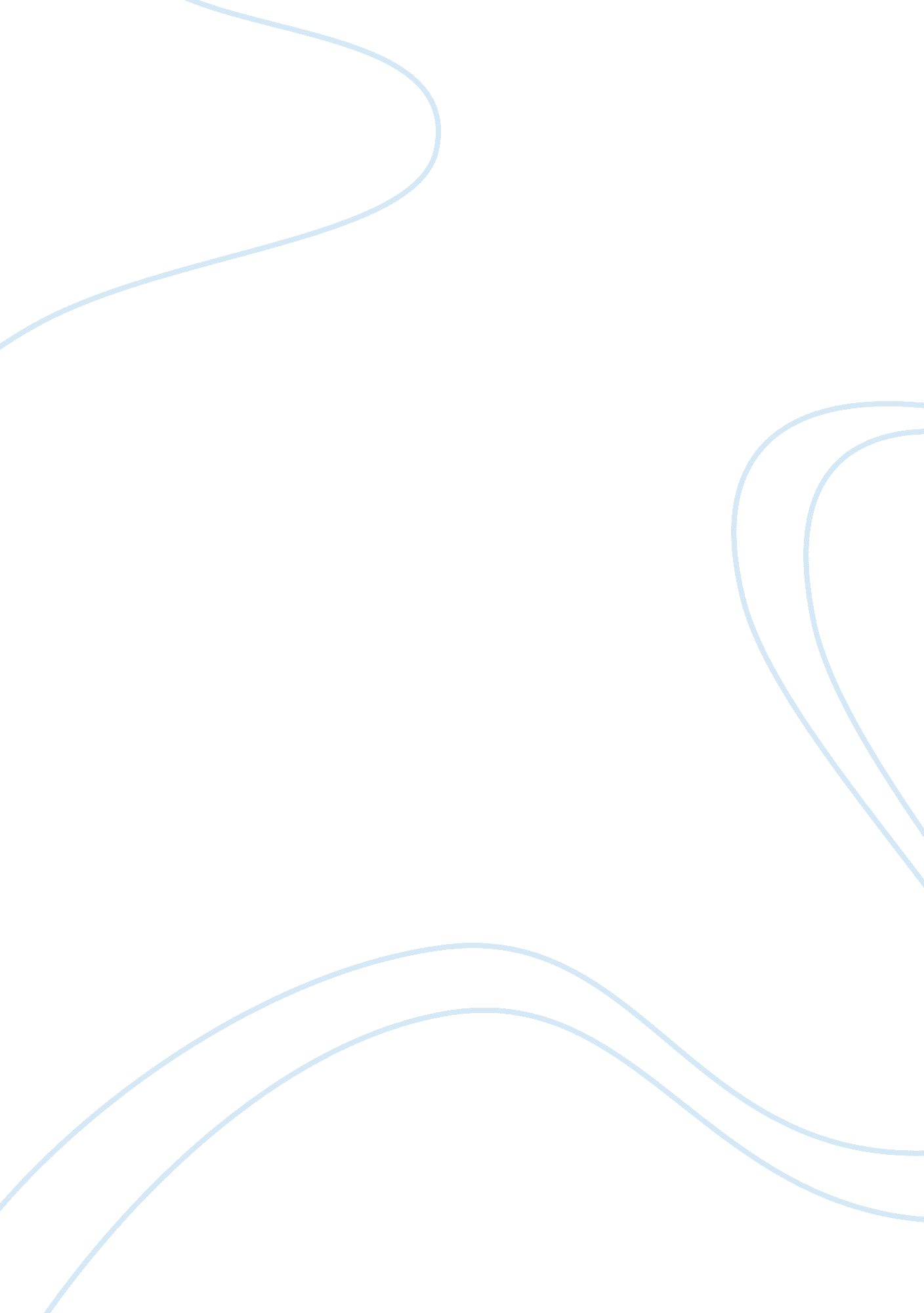 The future influence thereof on mcdonalds business essay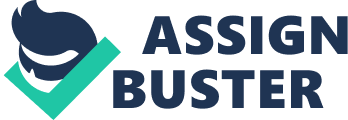 McDonalds Corporation is the universes largest concatenation of fast nutrient eating houses, functioning about 47 million clients daily. [ 3 ] McDonald 's chiefly sells beefburgers, cheeseburgers, poulet merchandises, Gallic french friess, breakfast points, soft drinks, milk shakes, and sweets. More late, it has begun to offer salads, wraps and fruit. Many McDonald 's eating houses have included a resort area for kids and advertisement geared toward kids, and some have been redesigned in a more 'natural ' manner, with a peculiar accent on comfort: introducing sofa countries and hearths, and extinguishing difficult plastic chairs and tables. In add-on to its signature eating house concatenation, McDonald 's Corporation held a minority involvement in Pret A Manger ( a UK-based sandwich retail merchant ) until 2008, and owned the Chipotle Mexican Grill until 2006 and the eating house concatenation Boston Market until 2007. [ 4 ] The company has besides expanded the McDonald 's bill of fare in recent decennaries to include alternate repast options, such as salads and bite wraps, in order to capitalise on turning consumer involvement in wellness and health. ( The Money Time, Money affairs, simlified ) Bing a immense and a competitory concern, the company faces different types of unfavorable judgment. The 1 that we are traveling to foreground in this study is the unfavorable judgment face due to the Morgan Spurlock 's docudrama, `` '' The Supersize Me '' in 2004. The movie showed that McDonald 's nutrient was increasing fleshiness in society and McDonald did non supply the nutritionary information about the nutrient they served to the clients. This study highlights the schemes that could be formulated by the Human Resource Department to get the better of the unfavorable judgment and to run into the market tendency. It besides states the procedure of the scheme preparation. In order to explicate schemes and to be after actions, it is first necessary to make an environmental scanning. Environmental scanning gives the internal and external scenario of the concern. This study besides covers the environmental scanning for Mcdonalds to get the better of the critics and be stable in the market. Q1 ) Environmental Scanning and the future influence thereof on McDonalds HR in New Zealand: Environmental Scanning is a procedure of assemblage, analysing, and distributing information for tactical or strategic intents. The environmental scanning procedure entails obtaining both factor subjective information on the concern environments which a company is runing or sing come ining. A concern unit has to supervise cardinal macroenuiwnment forces ( demographic-economic, natural, technological, political - legal, and societal - cultural ) and important microenvironment histrions ( client, rivals, providers, distributers, traders ) that affect its ability to gain net incomes. The concern unit should put up a selling intelligence system to track tendencies and of import developments. ( oppapers. com ) The term `` Environmental Scanning '' was coined by Aguilar ( 1967 ) . He defines environment scanning as geting information about events and their relationships in a company 's outside environment, the cognition of which would help top direction in its undertaking of charting the company 's future class of action. Harmonizing to the definition, administrations scan the environment to acquire an apprehension of external influences so that they may be able to develop effectual response that secures or adjusts their place in the hereafter. ( Amanda Spink, 2012 ) ENVIRONMENTAL Scanning Organisation objectives Strategies HR policies Gap Action Plan to Close the Gap Desired Future HR DemandFuture HR Supply ENVIRONMENTAL Scanning ( Hartel ) Environmental scanning has two parts: Internal and External environment scanning. Environmental scanning signifiers the get downing point of Human Resource Planning. Internal Scanning analyses the internal environment of a concern to understand what the current cognitive, affectional and behavioral qualities of employee 's are and if they will be sufficient to accomplish the administrations strategic ends. Whereas environmental scanning is external scanning, which is the systematic designation and analysis of cardinal tendencies in the external environment and the monitoring of their impact on HR schemes. ( Hartel ) External Environmental analysis consists of: Political, Economic, Social and Legal analysis of the environment. It is more normally known as PESTEL strategic direction tool. PESTEL is a strategic direction tool which provides utile model to analyse the external environmental force per unit area on administration. This covers the factors which are non in control of any administration but are really of import to be considered and analyzed while undergoing a concern scheme. We would analyze the Political, Economic, Social and Legal factors impacting McDonald 's in the given instance in New Zealand. Political and Legal Factors: One of the most of import factors for any state which affect trade policy is their legal regulation, ordinance, and their authorities. If the authorities is stable so there is less opportunity of hazard because legal regulations and ordinances would non alter in short clip. In New Zealand, the hazard is high because every 3 old ages, the new authorities applies new regulations and ordinances which could be good or bad for the administration. In the same manner labour force is really expensive in New Zealand. But if we see in other prospective, the productiveness of the labor is more than any other state. Any company or administration, in order to get down a new concern or to strategise its bing concern unit, needs a huge sum of money and investing. In New Zealand because of the high involvement rates, the company might hold to pay large sum of involvement which is good for the authorities but might diminish the net income for the company. Analysis: The chief purpose of the company is to turn. McDonalds is turning continuously. Hence it should take attention that in the market in which it intends to run, it should cover with the right governments. This can assist the company to set up good relationship with the authorities. And holding a good relationship with the authorities is really of import for the company, since the company can non run swimmingly without the support of the authorities. The company needs to run into prescribed demands by New Zealand authorities. The company should besides hold all the inside informations about the statute law and the jurisprudence. It besides needs to take into consideration the influence of the governing party over the current trade conditions. McDonalds besides needs to guarantee that the hiring, preparation, compensating, and the equality in employment are in conformity to the jurisprudence of New Zealand. Economic Factors: New Zealand 's agricultural construction economic system has shifted to a free market economic system over the last 20 old ages. The state 's economic system is now chiefly dependant on international trade. New Zealand 's per capita income is really low because of the low population, 4, 430, 800, ( concern newzealand ) . New Zealand 's Economic growing over the last 20 old ages: Time period New Zealand Australia United States OECD 1984-1994 1. 5 3. 3 3. 2 2. 9 1994-2004 3. 4 3. 9 3. 3 2. 6 1999 - 2004 3. 8 3. 3 2. 8 2. 3 ( Reserve bank of New zealand ) It is apparent from the tabular array above that bulk of the industries have experienced growing. There has been increase in occupation growing, unemployment has decreased, household income has increased, net incomes of companies have become strong, and the authorities has significant financial excess. ( Reserve bank of New zealand ) Because of the growing, the rising prices rate in New Zealand is really low. Because of this the natural stuffs and services are available at inexpensive rate. As a consequence of this, concern makes more net income. New Zealand 's entire trade with the universe was valued over $ 92 billion in the twelvemonth to December 2011 ( one-year growing of 10. 4 % ) . New Zealand 's entire exports grew by 9. 6 % and reached $ 47. 7 billion in the twelvemonth to December 2011. While New Zealand 's imports were at $ 44. 7 billion in the twelvemonth to December 2011 which gave it a growing of 11. 3 % . ( Zealand, Year to December 2011 ) . Clearly New Zealand 's export is more than its import. This shows that New Zealand is rich in Natural resources and has high productiveness. Mcdonalds, by and large imports much of its natural stuff, if the state is in deficiency of resources. However, in instance of New Zealand, Mcdonalds can diminish the trade cost because of minimal imports and by utilizing state 's available resources. Hence with this survey it appears that Mcdonalds has large range for growing. Analysis: Before spread outing in New Zealand, Mcdonalds must carry on a research analysis of the economic status of that state like the import - export ration, GDP Growth, exchange rate, employment and unemployment ratio, national militias and rising prices. Another of import factor to be considered by Mcdonalds is the rival. Mcdonals should besides analyze rival 's scheme, growing and their part in state 's economic system. Socio Cultural Factors: This is one of the most of import factors to be considered by the company while operating in a foreign state. The company needs to custom-make its merchandises in such a manner that they match the societal environment of that state. The company will non be accepted by the people, if it does n't custom-make its merchandises as per the societal demands of the state. Any company operates because of its clients. If the clients do n't accept the company and its merchandises, so the company is likely to neglect. The societal facet of any state is being analysed by Mcdonalds at a really primary degree. Mcdonalds has approximately 20, 000 eating houses across the Earth. ( Kincheloe, 2002 ) . As per the past experiences in different states, Mcdonals has customised its bill of fare and merchandises as per the demand of the societal demand of the state. In New Zealand, the population largely consists of European 56. 8 % , Asiatic 8 % , Maori 7. 4 % , Pacific Islander 4. 6 % , assorted 9. 7 % and other 13. 5 % . ( Cardinal Intelligence Agency ) . The chief faith followed here is Roman Catholics and Christianity. During festivals and Christmas, the demand for meat additions. Besides as per the analysis, bulk of the population in New Zealand ranges between 15-64 old ages of age. The fast nutrient manner is extremely preferred by the young persons and hence this leads to the addition in gross revenues of Fast nutrient industry. As per the 2007 records, the fleshiness rate in New Zealand is 26. 5 % , which was closest to USA with 34 % . ( OECD Health Data: Americans are OECD 's Most Efficient Eaters ) This means that New Zealanders are free feeders and are non witting about the diet. It means that the fast nutrient industry has wholly been accepted by New Zealand. Hence Mcdonalds has a really bright chance to spread out and to prolong their concern in New Zealand. Analysis: 